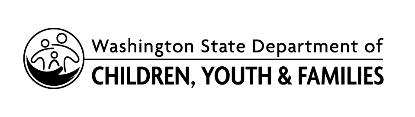 Plan de seguridad                                 Safety PlanPlan de seguridad                                 Safety PlanPlan de seguridad                                 Safety PlanSe exige un plan de seguridad para todos los niños cuando se indica una amenaza de seguridad en la evaluación de seguridad. El plan de seguridad es un acuerdo escrito entre la familia y el Departamento de Niños, Jóvenes y Familias (Department of Children, Youth, and Families, DCYF) que identifica cómo se controlarán y gestionarán de inmediato las amenazas de seguridad para un niño. Nota: Al desarrollar un plan de seguridad domiciliario deben estar presentes los siguientes criterios en el análisis del plan de seguridad.Hay al menos un padre/madre/cuidador o adulto en el hogar.El hogar es lo suficientemente tranquilo para que los proveedores de seguridad trabajen ahí.Los adultos del hogar aceptan permitir y colaborar con un plan de seguridad en el hogar.Hay recursos suficientes, adecuados y confiables disponibles y dispuestos a brindar servicios/tareas de seguridad.Se exige un plan de seguridad para todos los niños cuando se indica una amenaza de seguridad en la evaluación de seguridad. El plan de seguridad es un acuerdo escrito entre la familia y el Departamento de Niños, Jóvenes y Familias (Department of Children, Youth, and Families, DCYF) que identifica cómo se controlarán y gestionarán de inmediato las amenazas de seguridad para un niño. Nota: Al desarrollar un plan de seguridad domiciliario deben estar presentes los siguientes criterios en el análisis del plan de seguridad.Hay al menos un padre/madre/cuidador o adulto en el hogar.El hogar es lo suficientemente tranquilo para que los proveedores de seguridad trabajen ahí.Los adultos del hogar aceptan permitir y colaborar con un plan de seguridad en el hogar.Hay recursos suficientes, adecuados y confiables disponibles y dispuestos a brindar servicios/tareas de seguridad.Se exige un plan de seguridad para todos los niños cuando se indica una amenaza de seguridad en la evaluación de seguridad. El plan de seguridad es un acuerdo escrito entre la familia y el Departamento de Niños, Jóvenes y Familias (Department of Children, Youth, and Families, DCYF) que identifica cómo se controlarán y gestionarán de inmediato las amenazas de seguridad para un niño. Nota: Al desarrollar un plan de seguridad domiciliario deben estar presentes los siguientes criterios en el análisis del plan de seguridad.Hay al menos un padre/madre/cuidador o adulto en el hogar.El hogar es lo suficientemente tranquilo para que los proveedores de seguridad trabajen ahí.Los adultos del hogar aceptan permitir y colaborar con un plan de seguridad en el hogar.Hay recursos suficientes, adecuados y confiables disponibles y dispuestos a brindar servicios/tareas de seguridad.Se exige un plan de seguridad para todos los niños cuando se indica una amenaza de seguridad en la evaluación de seguridad. El plan de seguridad es un acuerdo escrito entre la familia y el Departamento de Niños, Jóvenes y Familias (Department of Children, Youth, and Families, DCYF) que identifica cómo se controlarán y gestionarán de inmediato las amenazas de seguridad para un niño. Nota: Al desarrollar un plan de seguridad domiciliario deben estar presentes los siguientes criterios en el análisis del plan de seguridad.Hay al menos un padre/madre/cuidador o adulto en el hogar.El hogar es lo suficientemente tranquilo para que los proveedores de seguridad trabajen ahí.Los adultos del hogar aceptan permitir y colaborar con un plan de seguridad en el hogar.Hay recursos suficientes, adecuados y confiables disponibles y dispuestos a brindar servicios/tareas de seguridad.Se exige un plan de seguridad para todos los niños cuando se indica una amenaza de seguridad en la evaluación de seguridad. El plan de seguridad es un acuerdo escrito entre la familia y el Departamento de Niños, Jóvenes y Familias (Department of Children, Youth, and Families, DCYF) que identifica cómo se controlarán y gestionarán de inmediato las amenazas de seguridad para un niño. Nota: Al desarrollar un plan de seguridad domiciliario deben estar presentes los siguientes criterios en el análisis del plan de seguridad.Hay al menos un padre/madre/cuidador o adulto en el hogar.El hogar es lo suficientemente tranquilo para que los proveedores de seguridad trabajen ahí.Los adultos del hogar aceptan permitir y colaborar con un plan de seguridad en el hogar.Hay recursos suficientes, adecuados y confiables disponibles y dispuestos a brindar servicios/tareas de seguridad.Se exige un plan de seguridad para todos los niños cuando se indica una amenaza de seguridad en la evaluación de seguridad. El plan de seguridad es un acuerdo escrito entre la familia y el Departamento de Niños, Jóvenes y Familias (Department of Children, Youth, and Families, DCYF) que identifica cómo se controlarán y gestionarán de inmediato las amenazas de seguridad para un niño. Nota: Al desarrollar un plan de seguridad domiciliario deben estar presentes los siguientes criterios en el análisis del plan de seguridad.Hay al menos un padre/madre/cuidador o adulto en el hogar.El hogar es lo suficientemente tranquilo para que los proveedores de seguridad trabajen ahí.Los adultos del hogar aceptan permitir y colaborar con un plan de seguridad en el hogar.Hay recursos suficientes, adecuados y confiables disponibles y dispuestos a brindar servicios/tareas de seguridad.NOMBRE DEL CASONOMBRE DEL CASONOMBRE DEL CASONOMBRE DEL CASONÚMERO DE CASONÚMERO DE CASONOMBRE DEL TRABAJADOR DEL CASONOMBRE DEL TRABAJADOR DEL CASONOMBRE DEL TRABAJADOR DEL CASONOMBRE DEL TRABAJADOR DEL CASONÚMERO DE TELÉFONONÚMERO DE TELÉFONOParticipantes del plan de seguridad	Fecha de nacimientoParticipantes del plan de seguridad	Fecha de nacimientoParticipantes del plan de seguridad	Fecha de nacimientoParticipantes del plan de seguridad	Fecha de nacimientoParticipantes del plan de seguridad	Fecha de nacimientoParticipantes del plan de seguridad	Fecha de nacimientoActividades/tareas de seguridadActividades/tareas de seguridadActividades/tareas de seguridadActividades/tareas de seguridadActividades/tareas de seguridadActividades/tareas de seguridadAmenazas de seguridad identificadas:Amenazas de seguridad identificadas:Amenazas de seguridad identificadas:Amenazas de seguridad identificadas:Amenazas de seguridad identificadas:Amenazas de seguridad identificadas:Actividades/Tareas:Actividades/Tareas:FECHA DE INICIOFECHA DE INICIOFECHA DE FINALIZACIÓN ESTABLECIDAFECHA DE FINALIZACIÓN ESTABLECIDAQué se realizará (describa las actividades/tareas que se realizarán para manejar la seguridad del menor, cómo funcionará el plan, etc.):Qué se realizará (describa las actividades/tareas que se realizarán para manejar la seguridad del menor, cómo funcionará el plan, etc.):Qué se realizará (describa las actividades/tareas que se realizarán para manejar la seguridad del menor, cómo funcionará el plan, etc.):Qué se realizará (describa las actividades/tareas que se realizarán para manejar la seguridad del menor, cómo funcionará el plan, etc.):Qué se realizará (describa las actividades/tareas que se realizarán para manejar la seguridad del menor, cómo funcionará el plan, etc.):Qué se realizará (describa las actividades/tareas que se realizarán para manejar la seguridad del menor, cómo funcionará el plan, etc.):Quién lo realiza:      Quién lo realiza:      Quién lo realiza:      Quién lo realiza:      Quién lo realiza:      Quién lo realiza:      Frecuencia (en qué momentos, días de la semana, etc.; incluya todos los momentos en que es probable que ocurra la amenaza):Frecuencia (en qué momentos, días de la semana, etc.; incluya todos los momentos en que es probable que ocurra la amenaza):Frecuencia (en qué momentos, días de la semana, etc.; incluya todos los momentos en que es probable que ocurra la amenaza):Frecuencia (en qué momentos, días de la semana, etc.; incluya todos los momentos en que es probable que ocurra la amenaza):Frecuencia (en qué momentos, días de la semana, etc.; incluya todos los momentos en que es probable que ocurra la amenaza):Frecuencia (en qué momentos, días de la semana, etc.; incluya todos los momentos en que es probable que ocurra la amenaza):Amenazas de seguridad identificadas:Amenazas de seguridad identificadas:Amenazas de seguridad identificadas:Amenazas de seguridad identificadas:Amenazas de seguridad identificadas:Amenazas de seguridad identificadas:Actividades/Tareas:Actividades/Tareas:FECHA DE INICIOFECHA DE INICIOFECHA DE FINALIZACIÓN ESTABLECIDAFECHA DE FINALIZACIÓN ESTABLECIDAQué se realizará (describa las actividades/tareas que se realizarán para manejar la seguridad del menor, cómo funcionará el plan, etc.):Qué se realizará (describa las actividades/tareas que se realizarán para manejar la seguridad del menor, cómo funcionará el plan, etc.):Qué se realizará (describa las actividades/tareas que se realizarán para manejar la seguridad del menor, cómo funcionará el plan, etc.):Qué se realizará (describa las actividades/tareas que se realizarán para manejar la seguridad del menor, cómo funcionará el plan, etc.):Qué se realizará (describa las actividades/tareas que se realizarán para manejar la seguridad del menor, cómo funcionará el plan, etc.):Qué se realizará (describa las actividades/tareas que se realizarán para manejar la seguridad del menor, cómo funcionará el plan, etc.):Quién lo realiza:      Quién lo realiza:      Quién lo realiza:      Quién lo realiza:      Quién lo realiza:      Quién lo realiza:      Frecuencia (en qué momentos, días de la semana, etc.; incluya todos los momentos en que es probable que ocurra la amenaza):Frecuencia (en qué momentos, días de la semana, etc.; incluya todos los momentos en que es probable que ocurra la amenaza):Frecuencia (en qué momentos, días de la semana, etc.; incluya todos los momentos en que es probable que ocurra la amenaza):Frecuencia (en qué momentos, días de la semana, etc.; incluya todos los momentos en que es probable que ocurra la amenaza):Frecuencia (en qué momentos, días de la semana, etc.; incluya todos los momentos en que es probable que ocurra la amenaza):Frecuencia (en qué momentos, días de la semana, etc.; incluya todos los momentos en que es probable que ocurra la amenaza):Amenazas de seguridad identificadas:Amenazas de seguridad identificadas:Amenazas de seguridad identificadas:Amenazas de seguridad identificadas:Amenazas de seguridad identificadas:Amenazas de seguridad identificadas:Actividades/Tareas:Actividades/Tareas:FECHA DE INICIOFECHA DE INICIOFECHA DE INICIOFECHA DE FINALIZACIÓN ESTABLECIDAQué se realizará (describa las actividades/tareas que se realizarán para manejar la seguridad del menor, cómo funcionará el plan, etc.):Qué se realizará (describa las actividades/tareas que se realizarán para manejar la seguridad del menor, cómo funcionará el plan, etc.):Qué se realizará (describa las actividades/tareas que se realizarán para manejar la seguridad del menor, cómo funcionará el plan, etc.):Qué se realizará (describa las actividades/tareas que se realizarán para manejar la seguridad del menor, cómo funcionará el plan, etc.):Qué se realizará (describa las actividades/tareas que se realizarán para manejar la seguridad del menor, cómo funcionará el plan, etc.):Qué se realizará (describa las actividades/tareas que se realizarán para manejar la seguridad del menor, cómo funcionará el plan, etc.):Quién lo realiza:      Quién lo realiza:      Quién lo realiza:      Quién lo realiza:      Quién lo realiza:      Quién lo realiza:      Frecuencia (en qué momentos, días de la semana, etc.; incluya todos los momentos en que es probable que ocurra la amenaza):Frecuencia (en qué momentos, días de la semana, etc.; incluya todos los momentos en que es probable que ocurra la amenaza):Frecuencia (en qué momentos, días de la semana, etc.; incluya todos los momentos en que es probable que ocurra la amenaza):Frecuencia (en qué momentos, días de la semana, etc.; incluya todos los momentos en que es probable que ocurra la amenaza):Frecuencia (en qué momentos, días de la semana, etc.; incluya todos los momentos en que es probable que ocurra la amenaza):Frecuencia (en qué momentos, días de la semana, etc.; incluya todos los momentos en que es probable que ocurra la amenaza):Amenazas de seguridad identificadas:Amenazas de seguridad identificadas:Amenazas de seguridad identificadas:Amenazas de seguridad identificadas:Amenazas de seguridad identificadas:Amenazas de seguridad identificadas:Actividades/Tareas:Actividades/Tareas:FECHA DE INICIOFECHA DE INICIOFECHA DE INICIOFECHA DE FINALIZACIÓN ESTABLECIDAQué se realizará (describa las actividades/tareas que se realizarán para manejar la seguridad del menor, cómo funcionará el plan, etc.):Qué se realizará (describa las actividades/tareas que se realizarán para manejar la seguridad del menor, cómo funcionará el plan, etc.):Qué se realizará (describa las actividades/tareas que se realizarán para manejar la seguridad del menor, cómo funcionará el plan, etc.):Qué se realizará (describa las actividades/tareas que se realizarán para manejar la seguridad del menor, cómo funcionará el plan, etc.):Qué se realizará (describa las actividades/tareas que se realizarán para manejar la seguridad del menor, cómo funcionará el plan, etc.):Qué se realizará (describa las actividades/tareas que se realizarán para manejar la seguridad del menor, cómo funcionará el plan, etc.):Quién lo realiza:      Quién lo realiza:      Quién lo realiza:      Quién lo realiza:      Quién lo realiza:      Quién lo realiza:      Frecuencia (en qué momentos, días de la semana, etc.; incluya todos los momentos en que es probable que ocurra la amenaza):Frecuencia (en qué momentos, días de la semana, etc.; incluya todos los momentos en que es probable que ocurra la amenaza):Frecuencia (en qué momentos, días de la semana, etc.; incluya todos los momentos en que es probable que ocurra la amenaza):Frecuencia (en qué momentos, días de la semana, etc.; incluya todos los momentos en que es probable que ocurra la amenaza):Frecuencia (en qué momentos, días de la semana, etc.; incluya todos los momentos en que es probable que ocurra la amenaza):Frecuencia (en qué momentos, días de la semana, etc.; incluya todos los momentos en que es probable que ocurra la amenaza):COMENTARIOSDocumentar la evidencia del nivel de supervisión del tiempo en familia para cada uno de los padres.(Documentar la información pertinente relacionada con la seguridad respecto a: Condiciones para regresar al hogar, intento de regreso al hogar, reunificación con el padre que no tiene la custodia, etc.).COMENTARIOSDocumentar la evidencia del nivel de supervisión del tiempo en familia para cada uno de los padres.(Documentar la información pertinente relacionada con la seguridad respecto a: Condiciones para regresar al hogar, intento de regreso al hogar, reunificación con el padre que no tiene la custodia, etc.).COMENTARIOSDocumentar la evidencia del nivel de supervisión del tiempo en familia para cada uno de los padres.(Documentar la información pertinente relacionada con la seguridad respecto a: Condiciones para regresar al hogar, intento de regreso al hogar, reunificación con el padre que no tiene la custodia, etc.).COMENTARIOSDocumentar la evidencia del nivel de supervisión del tiempo en familia para cada uno de los padres.(Documentar la información pertinente relacionada con la seguridad respecto a: Condiciones para regresar al hogar, intento de regreso al hogar, reunificación con el padre que no tiene la custodia, etc.).COMENTARIOSDocumentar la evidencia del nivel de supervisión del tiempo en familia para cada uno de los padres.(Documentar la información pertinente relacionada con la seguridad respecto a: Condiciones para regresar al hogar, intento de regreso al hogar, reunificación con el padre que no tiene la custodia, etc.).COMENTARIOSDocumentar la evidencia del nivel de supervisión del tiempo en familia para cada uno de los padres.(Documentar la información pertinente relacionada con la seguridad respecto a: Condiciones para regresar al hogar, intento de regreso al hogar, reunificación con el padre que no tiene la custodia, etc.).No se informaron preocupaciones: en caso de emergencia o amenazas de seguridad inmediatas, llamar al 911.Si tienen preguntas o preocupaciones con respecto al plan de seguridad, los participantes deben comunicarse con el trabajador del caso al número de teléfono que aparece en la parte superior de este plan o al centro de informes al 
1-866-363-4276 durante las noches o los fines de semana o feriados.No se informaron preocupaciones: en caso de emergencia o amenazas de seguridad inmediatas, llamar al 911.Si tienen preguntas o preocupaciones con respecto al plan de seguridad, los participantes deben comunicarse con el trabajador del caso al número de teléfono que aparece en la parte superior de este plan o al centro de informes al 
1-866-363-4276 durante las noches o los fines de semana o feriados.No se informaron preocupaciones: en caso de emergencia o amenazas de seguridad inmediatas, llamar al 911.Si tienen preguntas o preocupaciones con respecto al plan de seguridad, los participantes deben comunicarse con el trabajador del caso al número de teléfono que aparece en la parte superior de este plan o al centro de informes al 
1-866-363-4276 durante las noches o los fines de semana o feriados.No se informaron preocupaciones: en caso de emergencia o amenazas de seguridad inmediatas, llamar al 911.Si tienen preguntas o preocupaciones con respecto al plan de seguridad, los participantes deben comunicarse con el trabajador del caso al número de teléfono que aparece en la parte superior de este plan o al centro de informes al 
1-866-363-4276 durante las noches o los fines de semana o feriados.No se informaron preocupaciones: en caso de emergencia o amenazas de seguridad inmediatas, llamar al 911.Si tienen preguntas o preocupaciones con respecto al plan de seguridad, los participantes deben comunicarse con el trabajador del caso al número de teléfono que aparece en la parte superior de este plan o al centro de informes al 
1-866-363-4276 durante las noches o los fines de semana o feriados.No se informaron preocupaciones: en caso de emergencia o amenazas de seguridad inmediatas, llamar al 911.Si tienen preguntas o preocupaciones con respecto al plan de seguridad, los participantes deben comunicarse con el trabajador del caso al número de teléfono que aparece en la parte superior de este plan o al centro de informes al 
1-866-363-4276 durante las noches o los fines de semana o feriados.El incumplimiento de este acuerdo puede dar lugar a la presentación de una petición de dependencia y una recomendación para que se coloque al menor fuera del hogar.El incumplimiento de este acuerdo puede dar lugar a la presentación de una petición de dependencia y una recomendación para que se coloque al menor fuera del hogar.El incumplimiento de este acuerdo puede dar lugar a la presentación de una petición de dependencia y una recomendación para que se coloque al menor fuera del hogar.El incumplimiento de este acuerdo puede dar lugar a la presentación de una petición de dependencia y una recomendación para que se coloque al menor fuera del hogar.El incumplimiento de este acuerdo puede dar lugar a la presentación de una petición de dependencia y una recomendación para que se coloque al menor fuera del hogar.El incumplimiento de este acuerdo puede dar lugar a la presentación de una petición de dependencia y una recomendación para que se coloque al menor fuera del hogar.FirmasFirmasFirmasFirmasFirmasFirmasFIRMA	FECHAFIRMA	FECHAFIRMA	FECHAFIRMA	FECHAFIRMA	FECHAFIRMA	FECHAFIRMA	FECHAFIRMA	FECHAFIRMA	FECHAFIRMA	FECHAFIRMA	FECHAFIRMA	FECHAFIRMA	FECHAFIRMA	FECHAFIRMA	FECHAFIRMA	FECHAFIRMA	FECHAFIRMA	FECHA